Дистанционноезадание для учащихсяФИО педагога: Фролова Тамара Владимировна                                                                                                                                                     Программа: «Мастерица»Объединение: «Мастерица». 1-я группаДата занятия по рабочей программе: 22. 03-  23. 03. 2021г. Тема занятия: Крокусы из гофрированной бумаги.Крокусы - одни из самых красивых весенних первоцветов.Для работы понадобится: - гофрированная бумага- проволока- манная крупа- клей- ножницы- линейка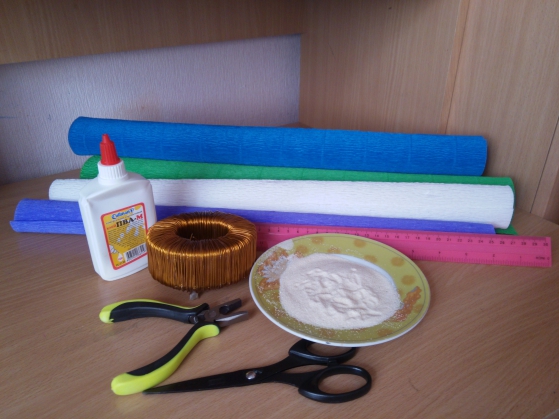 Сначала сделаем серединку (тычинки). Отрезаем от белой или желтой бумаги прямоугольник 5 на 7 см.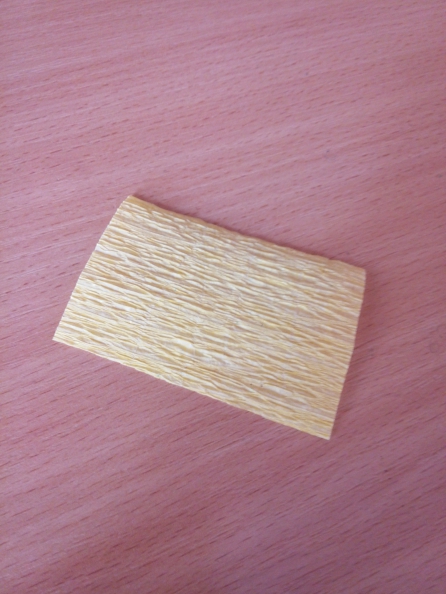 Один край (до середины) нарезаем бахромой.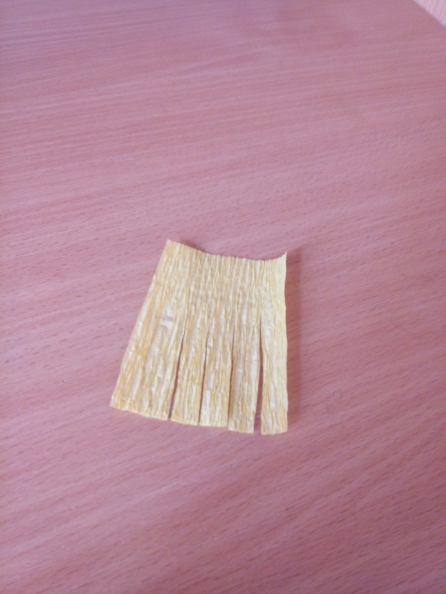 Скручиваем слегка смоченными водой пальцами каждую полосочку.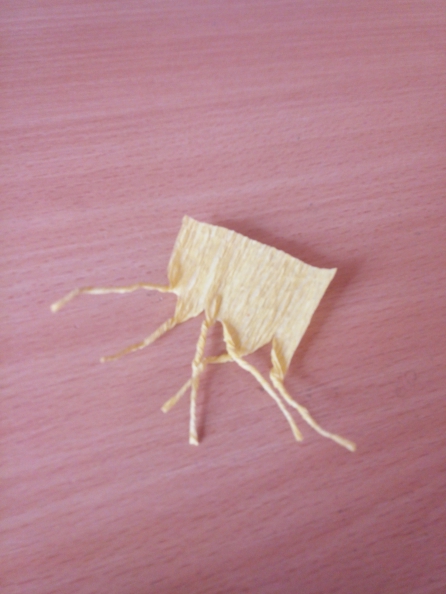 Сворачиваем рулетиком.Для лепестков нарезаем бумагу на полоски 3 на 15 см.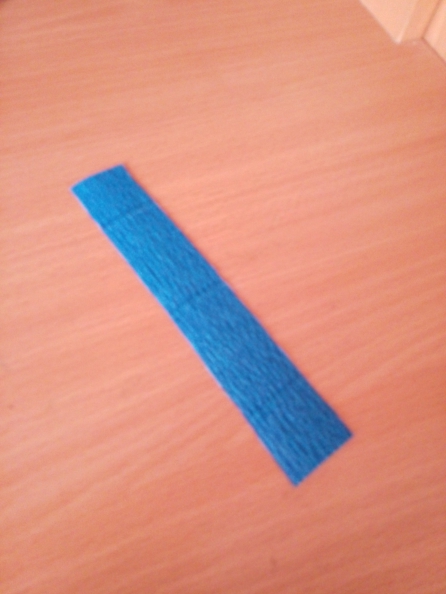 Серединку полоски перекручиваем и сгибаем пополам.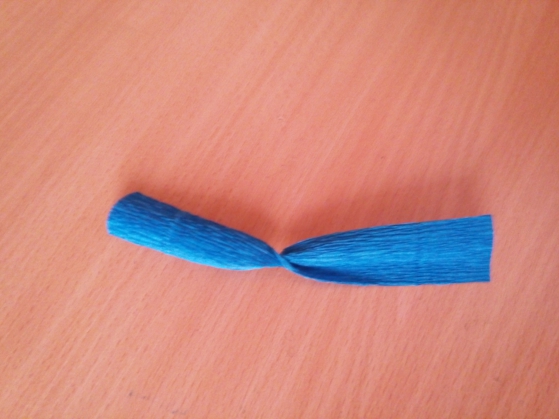 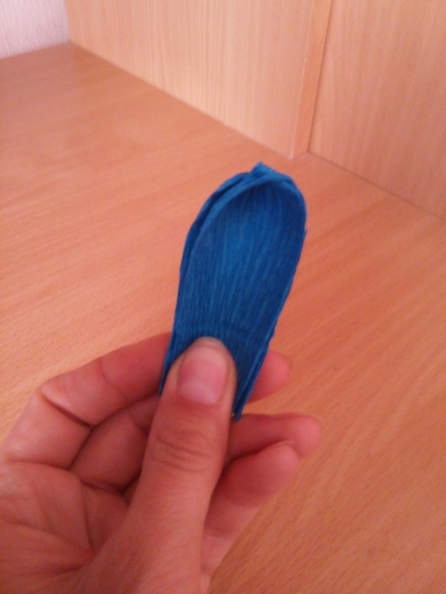 Закругляем края ножницами и получаем лепесток.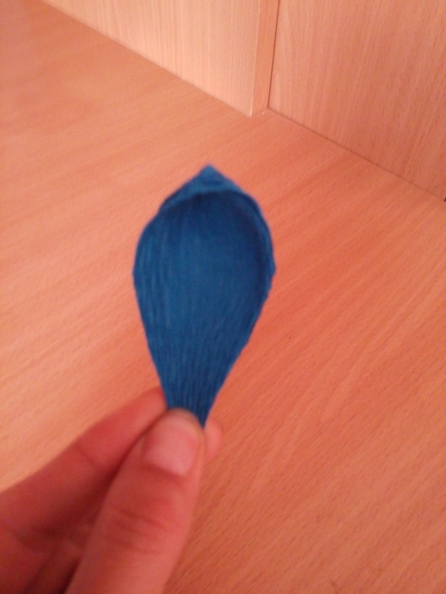 Берем тычинки и формируем цветок из четырех лепестков.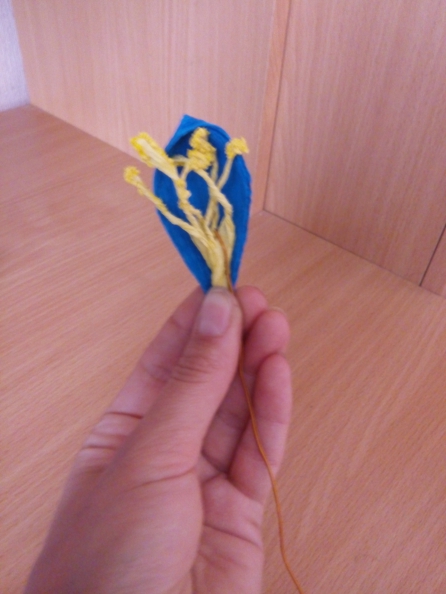 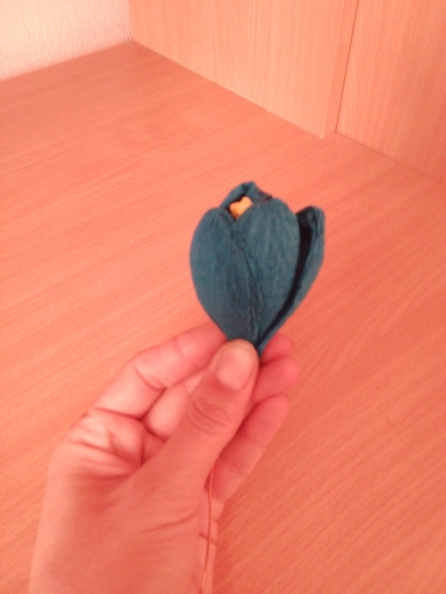 В середину цветка вставляем проволоку и закрепляем ниткой.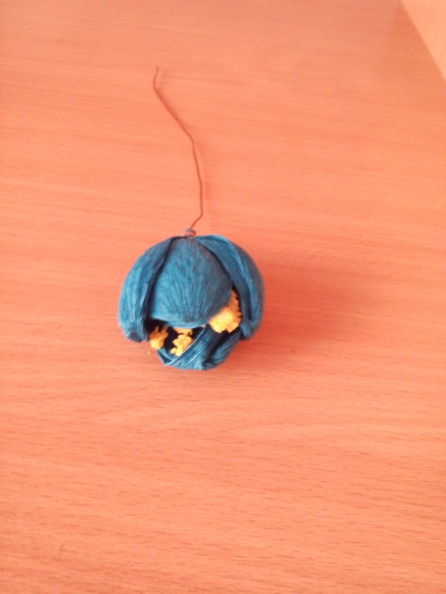 Нарезаем полоски зеленой бумаги и обматываем ими стебель.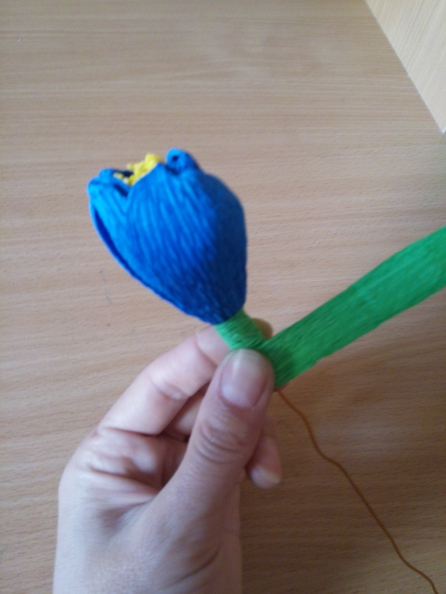 Делаем листочки. Нарезаем прямоугольники 10-14 на 2 см., точность здесь не нужна, красиво, когда листочки разного размера.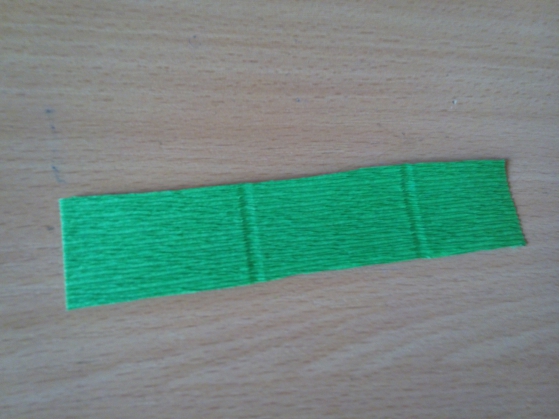 Закругляем края ножницами.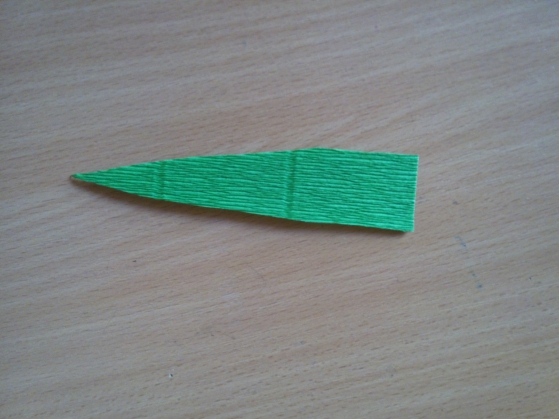 Подкручиваем слегка смоченными водой пальцами края листочков.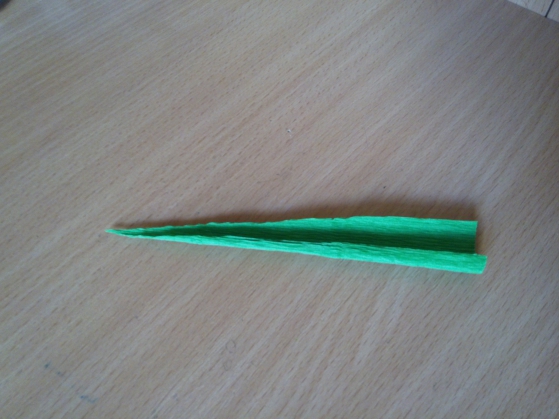 Приклеиваем к стебельку крокуса листочки на разной длине. 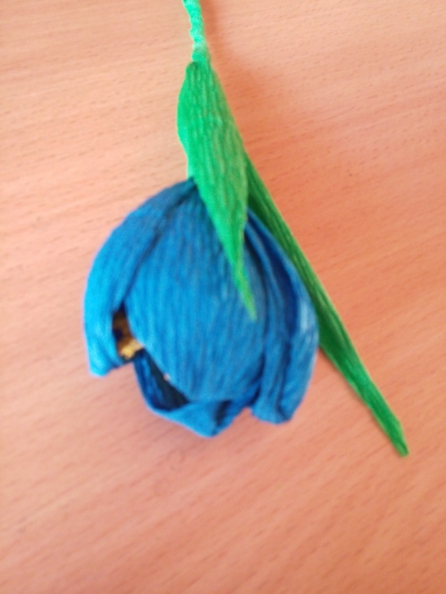 Цветок готов.Выполнить: Крокус 29.03.21г.Результат сдать педагогу.Результат сфотографировать и прислать мне на электронную почту tamara552011v@mail.ru или на viber 89086675886